Министерство образования, науки и молодёжной политикиКраснодарского краяГосударственное бюджетное учреждениедополнительного образованияКраснодарского края «Центр развития одарённости»Ответы и критерии оцениванияитоговой контрольной работы (олимпиады) по истории для учащихся 7 класса очно-заочного обучения (с применением дистанционных образовательных технологий и электронного обучения) (заочные курсы «Юниор»)Составитель: А.С. Сапаровабакалавр кафедры всеобщей истории и международных отношений ФГБОУ ВО «КубГУ»Краснодар 20201.  Какая из указанных битв произошла в XI веке?1) при Нежатиной Ниве2) при Пуатье3) на Калке4) на КаялеОтвет: 12.  В каком городе правил князь, о котором идёт речь в отрывке?«Блаженный, приснопамятный и боголюбивый великий князь Михаил был сыном великого князя Ярослава, внуком же великого князя блаженного Ярослава Всеволодича, скончавшегося тяжкою смертью в Орде за христиан. Родился же он от блаженной, воистину преподобной матери, великой княгини Ксении; и воспитала его святая та и премудрая мать в страхе Господнем и научила святым книгам и всякой премудрости».1) Москва2) Нижний Новгород3) Тверь4) СуздальОтвет: 33. В состав какого современного государства входит территория, на которой располагалось Тмутараканское княжество?1) Украина2) Белоруссия3) Казахстан4) РоссияОтвет: 44. Про крещение какого древнерусского города появилось устойчивое выражение «Путята крестил мечом, а Добрыня – огнём»?Ответ: Великий Новгород (Новгород)Прочитайте представленный отрывок. Укажите год, когда произошло событие, описанное в источнике. «И свершилось предсказанное: Константином создан город и при Константине погиб. Ибо за согрешения время от времени бывает возмездие судом Божьим, злодеяния ведь, говорится, и беззакония низвергнут престолы могучих».Ответ: 1453Прочитайте представленный текст. Укажите имя князя, которому приходился внуком упомянутый в тексте князь Пётр.«Жил благочестивый князь Пётр, сын великого князя Дмитрия Ивановича, и была у него княгиня, Евфросинья по имени. Жили они во всяческом благочестии и любви».Ответ: Иван КрасныйПо 1 баллу за каждый верный ответ.Максимум за задания 1–6 – 6 баллов.7. Какие города из перечисленных входили в состав Новгородской земли в конце XIV века?1) Старая Русса2) Смоленск3) Псков4) Чернигов5) Ладога6) КорелаОтвет: 1568.Прочитайте текст и выберите суждения, которые ему соответствуют.«После этих слов сошлись противники друг с другом, и покрылось поле Альтское множеством воинов. И на восходе солнца вступили в бой, и была сеча зла, трижды вступали в схватку и так бились целый день, и лишь к вечеру одолел Ярослав, а окаянный Святополк обратился в бегство. И обуяло его безумие, и так ослабели суставы его, что не мог сидеть на коне, и несли его на носилках. Прибежали с ним к Берестью. Он же говорит: “Бежим, ведь гонятся за нами!” И послали разведать, и не было ни преследующих, ни едущих по следам его».1) В тексте описывается княжеская усобица XII века.2) В тексте упоминается убийца князей Бориса и Глеба.3) События, описанные в тексте, происходили недалеко от Киева.4) В тексте упоминается князь, при котором была крещена Русь.5) Упомянутый в представленном тексте Ярослав правил накануне описанных событий в Тьмутаракани.6) Рядом с рекой, где произошло описываемое сражение, впоследствии русские князья потерпели поражение от кочевников.Ответ: 236+1 балл за каждое верное утверждение.–1 балл за каждое неверное, но не ниже 0 баллов за задание.За полностью верный ответ – 3 балла.Максимум за задания 7–8 – 6 баллов.9. Что с исторической точки зрения объединяет перечисленные в ряду элементы? Укажите номер верного ответа из приведённого списка.907, 911, 941, 944.1) годы походов русских князей на Хазарский Каганат2) годы походов русских князей на Константинополь3) годы походов русских князей на Волжскую Булгарию4) годы походов русских князей на половцевОтвет: 2.Всего за задание 4 балла.10. Дайте краткое обоснование ряда (что объединяет перечисленные элементы с исторической точки зрения) и укажите, какой из элементов является лишним по данному основанию.10.1. Великий Новгород, Рязань, Старая Русса, Псков.10.2. Посадник, тысяцкий, смерд, архиепископ-владыка.Ответ:10.1. Города, бывшие центрами независимых княжеств (земель). Исключение – Старая Русса.10.2. Должностные лица Новгородской республики. Исключение – смерд.По 3 балла за каждый верно определённый принцип образования ряда, по1 баллу за каждый верно выделенный «лишний» элемент.Максимум за задание – 8 баллов.11. Перед вами перечень городов, основанных (или впервые летописно упомянутых) в трёх разных веках. Назовите века, когда были основаны (впервые упомянуты) эти города, и занесите данную информацию в таблицу.Под указанием века поставьте номера городов, основанных (впервые упомянутых) в соответствующем веке.1) Москва2) Псков3) Ростов Великий4) Юрьев-Польский5) Кострома6) Белгород7) Смоленск8) Чернигов9) ИзборскОтвет:По 1 баллу за каждый названный век. По 2 балла за каждое полное верноесоотнесение. 1 балл за соотнесение с одной ошибкой. Если век указан неверно, соотнесение к нему не проверяется.Максимум за задание – 9 баллов.12. Установите соответствие между историческими событиями и годами, в которые они произошли: к каждой позиции первого столбца подберите соответствующую позицию из второго столбца. Запишите в таблицу выбранные цифры под соответствующими буквами.Ответ:По 1 баллу за каждое верное соотнесение.Всего за задание 5 баллов.13. Прочитайте фрагмент воспоминаний и ответьте на вопросы.«В том 80-м году по суду отдано мне в рассмотрение дело о штыкюнкере* Василье Корнилове сыне Бороздине в мучительных его к своим крепостным людям, о тиранствах и смертоубийственных происшествиях, который, будучи жестоконравен и дерзок, причинил ужасныя изнурения, а при следствии хитрыми вымыслы старался тем свои пороки закрыть и для того употреблял происки, дабы меня склонить производить в пользу его, но я, от жалости к изнурённым и опасаясь своих командиров, отнюдь к тому не соглашался и даже удалялся с ним иметь свидание, что видя, он начал промышлять, чтобы и мне навести напасть и удалить от своего делопроизводства, к чему имел он способы чрез ходатайства к генералгубернатору Сиверсу генеральши Настасьи Андреевны Бороздиной и прочих знатных особ, по которым и вышло, что присланным из Псковского наместнического правления ноября 12 дня указом велено городничему выслать меня в Лугу бессрочно, через двадцать четыре часа, к должности в тамошнюю нижнюю расправу. Сей удар мне был тяжек и несносен, ибо я расположился жить в Опочке, завёл строение, два дома, деревня ещё внове не имела распоряжения, и только лишь перешёл на 29 октября на четверток в новый, и тот недоконченный, дом. Жена с детьми, видя нечаянное мое отлучение, оставались со слезами. Огорчение последовало чрезвычайное. Однако ж, как говорится, никакое зло без примесу добра не бывает, то и в сем случае охотнее желал я на время отлучиться в Лугу, нежели быть при производстве столь важного и опасного дела, где от погрешения спастися весьма трудно. Наипаче же впредь предвиделось и угрожало более несчастием, даже и к сокращению жизни, ибо он, как раздражённый зверь, не упустил бы всячески мне мстить, хотя бы и застрелить случилось. После же печальной моей с домашними разлуки не в долгом времени воспоследовала мне приятная перемена тем, что я жил в Луге шестнадцать дней, потом уволен был в дом и, прожив до 2 числа февраля, убедил просьбою Сиверса, что он паки перевел меня в Опочку, а дело между тем решено и отослано в верхний земский суд, с коим и Бороздин отправлен во Псков. И так избавился я мучащего меня страху и боязни…»* Военный чин 13-го класса по Табелю о рангах.13.1. Укажите в каком году (с указанием века), происходили описанные события. Приведите два аргумента.Ответ: 1780 (2 балла).Автор упоминает 80-й год, уже существуют судебные учреждения, основанные Екатериной II. Они не могли существовать в 80-м году XVIII века, так как их отменили в ходе судебной реформы Александра II.Также было в 1861 году отменено крепостное право, а в отрывке упоминаются крепостные крестьяне.Существует Табель о рангах, т. е. события не могут происходить в 1680 году. В тексте упоминается «Псковское наместничество», введённое в рамках губернской реформы Екатерины II и упразднённое (как и другие наместничества Центральной России) при Павле I.По 2 балла за каждый приведенный аргумент.Всего 6 баллов.13.2. На основании представленного текста укажите, в какой сфере государственного управления служил автор воспоминаний. Приведите два аргумента, подтверждающие вашу позицию.Ответ: Он работает в судебной системе (2 балла).В подтверждение своей позиции могут быть приведены следующие аргументы:1) Автору воспоминаний передают в рассмотрение дело о «мучительствах» Бороздина, которое тот рассматривает и, очевидно, выносит решение (видно из текста – Бороздин старается его «склонить» к нужному решению);2) после конфликта с Бороздиным его отправляют «к должности в нижнюю расправу» – нижняя расправа – уездное судебное учреждение.По 2 балла за каждый приведённый аргумент.Всего 6 баллов.13.3. Определите социальное положение автора текста. Приведите три аргумента в подтверждение своей позиции.Ответ. Могут быть приведены следующие аргументы:Автор воспоминаний дворянин, так как он владеет деревней.Имеет низкий чин по Табели о рангах, так как штык-юнкер представляет для него угрозу.Он имеет определенный материальный достаток, так как владеет несколькими домами.Он семейный человек, у него есть жена и дети.Могут быть приведены иные верные аргументы.По 2 балла за каждый приведенный аргумент.Всего 6 баллов.Максимум за задание – 18 баллов.14. Прочитайте приведённые отрывки, повествующие о событиях из истории двух древнерусских городов. В таблице ответа напротив буквенного обозначения отрывка укажите название соответствующего города, выбрав его из приведённого списка. В третьей колонке таблицы укажите порядковые номера изображений храмов, которые находятся в каждом из указанных вами городов.Список городов: Киев, Владимир, Рязань, Москва, Смоленск, Полоцк, Новгород, Псков.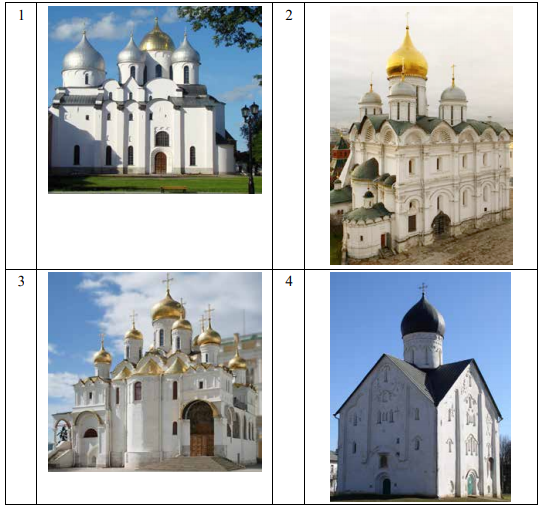 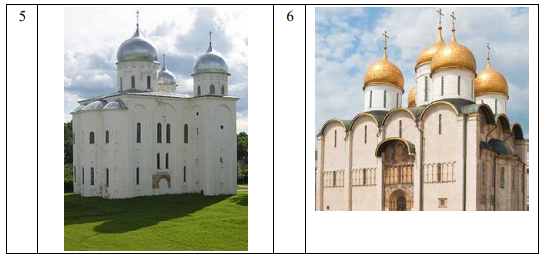 Ответ:+2 балла за каждое верное утверждение.–2 балла – за каждое неверное, но не ниже 0 баллов за задание.За полностью верный ответ – 16 баллов.Максимум за задание – 16 баллов.15. Внимательно рассмотрите схему и выполните задания, помещённые ниже.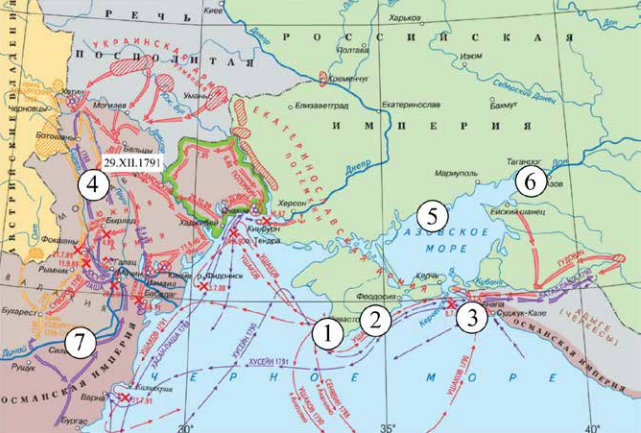 15.1. Напишите годы войны, боевые действия которой обозначены на схеме, иукажите, какое государство противостояло России в этой войне.15.2. Укажите Российского монарха, правившего страной к началу войны,события которой обозначены на схеме.15.3. Напишите цифру, обозначающую город, в котором был заключен мирныйдоговор по итогам войны, события которой обозначены на схеме.15.4. Напишите название мирного договора, закончившего войну, событиякоторой обозначены на схеме. Укажите календарную дату его заключения.15.5. Верны ли представленные ниже суждения («да» – «нет»)? Ответы внеситев таблицу.1. Цифрой «1» на схеме обозначен город, изображенный на купюре, номиналом в 200 рублей.2. Город, обозначенный на схеме цифрой «6», впервые был осажден русскими в XVI веке.3. На схеме обозначен город, являющийся субъектом Российской Федерации.4. Договор по итогам войны, события которой обозначены на схеме, заключал князь А.А. Безбородко.5. Границей между воюющими странами по итогам войны, события которой обозначены на схеме, становилась река Дунай.6. На землях, полученных Россией в результате войны, события которой обозначены на схеме, была основана Одесса.7. Крепость, обозначенная цифрой «7», вошла в состав России в годы правления Александра II.Ответ:15.1. 1787–1791 гг., Османская Империя (Турция).По одну баллу за каждый элемент ответа (2 балла).15.2. Екатерина II Великая (2 балла).15.3. 4 (2 балла).15.4. Ясский мирный договор, 29 декабря 1791 год.(2 балла, 1 балл за название, 1 балл – за указание верной ДАТЫ, указаниетолько года не оценивается).15.5.По 1 баллу за каждый верный ответ. Всего 7 баллов.Максимум за задание – 15 баллов.________________________________________________________________Максимальное количество баллов в данной работе, при выполнении всех заданий – 87В заданиях 1–6 дайте один верный ответ.В заданиях 7–8 выберите несколько верных ответов из предложенных.ВекIXXXIIПорядковый номер названия города 379268145СОБЫТИЯГОДЫА) Итальянский и Швейцарский походы Суворова 1) 1797Б) принятие Акта о престолонаследии 2) 1801В) церемония перезахоронения останков Петра III в Петропавловском соборе3) 1799Г) разрыв союзных отношений России с Англией4) 1798Д) убийство Павла I 5) 17966) 1800АБВГД31562А. А все жители были внутри острога, не осмеливаясь выступить против врагов; лишь скорбел каждый о судьбе своей, видя погибель свою, ибо ведь суздальцы и улицы поделили – какая какому городу достанется.Б. В ту же зиму взяли враги город, и воеводу убили Филиппа Няньку за правоверную христианскую веру, а князя Владимира, сына Юрия, взяли в плен. А людей избили от старца до младенца, а город и церкви святые огню предали, и все монастыри и сёла сожгли, и, захватив много добра, ушли.Буквенное обозначениеотрывкаНазвание городаЦифровые обозначенияизображений храмовАНовгород1, 4, 5БМосква2, 3, 61234567данетдаданетданет